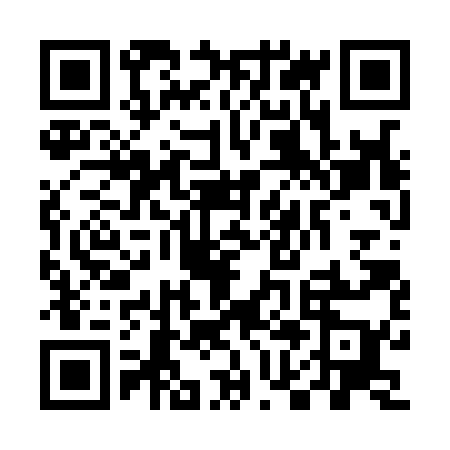 Ramadan times for Jarmytanya, HungaryMon 11 Mar 2024 - Wed 10 Apr 2024High Latitude Method: Midnight RulePrayer Calculation Method: Muslim World LeagueAsar Calculation Method: HanafiPrayer times provided by https://www.salahtimes.comDateDayFajrSuhurSunriseDhuhrAsrIftarMaghribIsha11Mon4:104:105:5311:433:415:335:337:1012Tue4:084:085:5111:423:435:345:347:1113Wed4:064:065:4911:423:445:365:367:1314Thu4:044:045:4711:423:455:375:377:1515Fri4:024:025:4511:423:465:395:397:1616Sat4:004:005:4311:413:475:405:407:1817Sun3:573:575:4111:413:495:425:427:1918Mon3:553:555:3911:413:505:435:437:2119Tue3:533:535:3711:403:515:455:457:2320Wed3:513:515:3511:403:525:465:467:2421Thu3:493:495:3311:403:535:475:477:2622Fri3:463:465:3111:403:545:495:497:2723Sat3:443:445:2911:393:555:505:507:2924Sun3:423:425:2711:393:565:525:527:3125Mon3:393:395:2511:393:585:535:537:3326Tue3:373:375:2311:383:595:555:557:3427Wed3:353:355:2111:384:005:565:567:3628Thu3:323:325:1911:384:015:575:577:3829Fri3:303:305:1711:374:025:595:597:3930Sat3:283:285:1511:374:036:006:007:4131Sun4:254:256:1312:375:047:027:028:431Mon4:234:236:1112:375:057:037:038:452Tue4:204:206:0912:365:067:057:058:463Wed4:184:186:0712:365:077:067:068:484Thu4:154:156:0512:365:087:077:078:505Fri4:134:136:0312:355:097:097:098:526Sat4:114:116:0112:355:107:107:108:547Sun4:084:085:5912:355:117:127:128:568Mon4:064:065:5712:355:127:137:138:589Tue4:034:035:5512:345:137:157:158:5910Wed4:014:015:5312:345:147:167:169:01